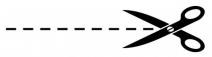 TAPS Mapping activity: Middlemas, 2014, Assessment at Roehampton essay e-portfolio paper portfolio wiki individual blog or diary group discussion on Moodle/ Blackboard exhibition , performance / recital / student conference make a group website  e.g. relating to labwork or a visit make a DVD or podcast  (group or  individual) 